FORM BUKTI PENYERAHAN NASKAH PROPOSAL SKRIPSINAMA MAHASISWA	: …………………………………………………………………..NIM				: …………………………………………………………………..JUDUL PENELITIAN	: …………………………………………………………………..…………………………………………………………………..…………………………………………………………………..…………………………………………………………………..…………………………………………………………………..…………………………………………………………………..……………………………………………………………TANGGAL UJIAN/SEMINAR	: ………………………………TGL.  PENYERAHAN NASKAH	: ………………………………JUMLAH  NASKAH		: …….. Eksemplar								Penerima/Administrasi Jurusan,								Yuwono, S.Sos.								NIPT. 201103011 154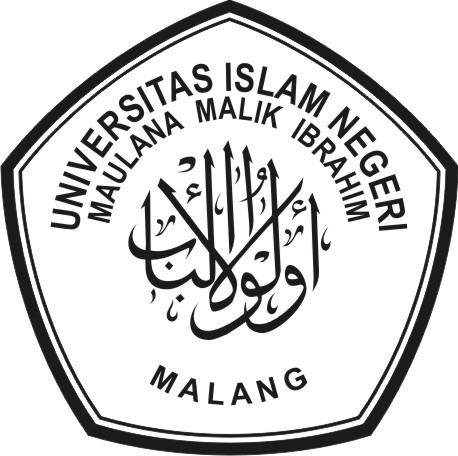 KEMENTERIAN AGAMAUNIVERSITAS ISLAM NEGERI MAULANA MALIK IBRAHIM MALANGFAKULTAS KEDOKTERAN DAN ILMU KESEHATANJURUSAN FARMASIJl. Locari, Tlekung, Kota Batu, Tlp. 0341 5057739, Website: http//fkik.uin-malang.ac.id.  Email: fkik@uin-malang.ac.id(Fakultas), farmasi@uin-malang.ac.id(Prodi Farmasi)